1. Comunicazioni della f.i.g.c.	8201.1 Autorizzazioni gare e tornei amichevoli internazionali sul territorio italiano	8202. Comunicazioni della lega nazionale dilettanti	8202.1 Comunicati Ufficiali L.N.D.	8202.2 Circolari Ufficiali L.N.D.	8203. Comunicazioni del Comitato Regionale Lombardia	8214. Comunicazioni per l’attività del Settore Giovanile Scolastico del C.R.L.	8214.1 Attività S.G.S. di competenza L.N.D.	8214.1.1 APPROVAZIONE Tornei – Settore Giovanile Scolastico	8214.2 Attività di competenza s.g.s.	8214.2.1 Pubblicazione circolare UFFICIALE	8214.2.2 SCUOLE CALCIO RICONOSCIUTE	8215. Notizie DELLA DELEGAZIONE DI MONZA	8225.1 Variazioni	8225.2 RISULTATI 1à GIORNATA TORNEO DELLE PROVINCE	8225.3 SOCIETA’ INADEMPIENTI INVIO RAPPORTI ATTIVITA’ DI BASE - ESORDIENTI	8225.4 RITIRO PALLONI C5	8235.5 Rappresentativa provinciale ALLIEVI	8235.6 Rappresentativa provinciale GIOVANISSIMI	8245.7 RAPPRESENTATIVA PROVINCIALE FEMMINILE UNDER 15	8255.8 FASI FINALI UNDER 19, UNDER 17, UNDER 16, UNDER 15 E UNDER 14	8265.9 RITIRO DOCUMENTI	8276. Notizie su Attività Agonistica	8287. Giustizia di Secondo Grado Territoriale	8447.1 Corte sportiva di appello territoriale del crl	844Reclamo della società A.C.D. ALBIATESE – Campionato 2°Categoria - Gir. S	8447.2 Tribunale Federale Territoriale del CRL	8458. Rettifiche	8458.1 RETTIFICHE	8459. Legenda	846Legenda Simboli Giustizia Sportiva	846Gentilissime Società,Cari Presidenti, a seguito dell’Assemblea Elettiva del C.R. Lombardia tenutasi lo scorso sabato 25 marzo sono a rivolgere un sentito e generale ringraziamento per il sostegno e l’apprezzamento a me rivolto che corrisponde alla fiducia accordata a tutto il Consiglio Direttivo che si è unito attorno alla mia candidatura, nel segno della continuità al programma di riforma presentato per le elezioni del gennaio 2021. Il netto risultato elettorale è stato il miglior premio per il lavoro sin qui svolto dal Consiglio Direttivo sotto la guida del Presidente Carlo Tavecchio, segno inequivocabile della condivisione da parte delle Società dell’impegno messo a disposizione, dei risultati sin qui raggiunti e segno di chiara investitura per altri e nuovi obiettivi che presto giungeranno a traguardo e che si consolideranno nel tempo in maniera strutturale.Oggi ho l’onore di presiedere, per vostro conto ed a vostro servizio, il Comitato Regionale numericamente più rappresentativo, sapendo che tale dimensione offrirà alla Lombardia un peso che sarà riconosciuto, ma che, ancor prima, assegna a tutti noi una grande responsabilità trainante verso l’intero Sistema Dilettantistico in tempi dove grandi sono le sfide provenienti dalle riforme imposte dalle normative dell’Ordinamento Statale. In argomento le agende di lavoro sono fitte e sapremo lavorare con spirito di squadra, in sinergia con l’attuale gruppo dirigente della Lega Nazionale Dilettanti, in stretto contatto con la Federazione ed operativamente vicini a tutte le realtà associative calcistiche lombarde in termini di formazione e supporto quando le disposizioni normative sulla Riforma dello Sport saranno definitive.  Nel frattempo invito i Presidenti, i Dirigenti e tutte le Società lombarde al “confronto” ed alla “partecipazione”. Una partecipazione che sia anche critica, ma sempre leale e costruttiva. Con tutto il Consiglio Direttivo saremo a vostra disposizione. Le sedi, regionale e provinciali, sono sempre la vostra casa e la porta è aperta a tutti, perché un’Associazione si fonda e cresce attorno alle persone ed al loro confronto.Riprende da qui il viaggio improvvisamente e tristemente interrotto lo scorso 28 gennaio. Con il Consiglio Direttivo proseguiremo, uniti, nel solco programmatico tracciato e lasciato in eredità dal Presidente Carlo Tavecchio, onorando così il suo ricordo e consolidando nel tempo lo spirito di servizio che ha saputo insegnarci, impegnandoci istituzionalmente ad esserne degni allievi. Rinnovando il mio ringraziamento, auspico ad ognuno di voi di poter godere delle migliori fortune sportive per questo finale di Stagione. 									Il Presidente								         Sergio Pedrazzini 1. Comunicazioni della f.i.g.c. 1.1 Autorizzazioni gare e tornei amichevoli internazionali sul territorio italianoCome da nota della F.I.G.C. prot. 23287/SS 22-23, pubblicata con Circolare n. 77 della L.N.D. , ed allegata al presente Comunicato Ufficiale, viene demandato alle Società organizzatrici di gare e tornei amichevoli internazionali da disputarsi sul territorio italiano, di provvedere preliminarmente alla raccolta delle autorizzazione delle Federazioni/Confederazioni di appartenenza dei club esteri invitati a partecipare alle suddette gare. Pertanto, a decorrere dalla data della nota della F.I.G.C. sopra richiamata (29.03.2023), verranno dunque prese in carico dalla Federazione esclusivamente le richieste trasmesse per il tramite della Lega Nazionale Dilettanti comprensive delle autorizzazioni delle Federazioni/Confederazioni di appartenenza dei club esteri partecipanti. 2. Comunicazioni della lega nazionale dilettanti 2.1 Comunicati Ufficiali L.N.D.Di seguito si pubblicano:C.U. n. 290: “https://www.lnd.it/it/comunicati-e-circolari/comunicati-ufficiali/stagione-sportiva-2022-2023/10573-comunicato-ufficiale-n-290-coppa-italia-dilettanti-fase-nazionale-quarti-di-finale-ritorno/file C.U. n. 294: “https://www.lnd.it/it/comunicati-e-circolari/comunicati-ufficiali/stagione-sportiva-2022-2023/10583-comunicato-ufficiale-n-294-cu-dal-n-294-aa-al-n-301-aa-figc-provvedimenti-della-procura-federale/file 2.2 Circolari Ufficiali L.N.D.Di seguito si pubblica:Circolare n. 76: “ Decisioni del Tribunale Nazionale Antidoping” https://www.lnd.it/it/comunicati-e-circolari/circolari/circolari-2022-23/10570-circolare-n-76-decisioni-del-tribunale-nazionale-antidoping-1/file 3. Comunicazioni del Comitato Regionale LombardiaNessuna comunicazione4. Comunicazioni per l’attività del Settore Giovanile Scolastico del C.R.L.4.1 Attività S.G.S. di competenza L.N.D.4.1.1 APPROVAZIONE Tornei – Settore Giovanile ScolasticoSi comunica l’avvenuta APPROVAZIONE dei seguenti tornei:4.2 Attività di competenza s.g.s.4.2.1 Pubblicazione circolare UFFICIALEIn allegato al presente C.U. si pubblica CIRCOLARE SGS n° 35 FIGC Lombardia contenente le news relative al SGS FIGC Lombardia.4.2.2 SCUOLE CALCIO RICONOSCIUTELe seguenti Società “ Scuola Calcio Riconosciuta” sono pregate di prendere appuntamento telefonico con la Delegazione, per il ritiro dei medaglioni di riconoscimento da apporre sulle apposite targhe .5. Notizie DELLA DELEGAZIONE DI MONZA5.1 VariazioniIMPORTANTE: Si ribadisce che tutti gli spostamenti gare che comportino una modifica della data (posticipo) dovranno essere opportunamente documentati, non saranno più accettati con generiche motivazioni.SECONDA CATEGORIAUNDER 195.2 RISULTATI 1à GIORNATA TORNEO DELLE PROVINCECATEGORIA GIOVANISSIMIDELEGAZIONE DI MANTOVA – DELEGAZIONE DI MONZA		1 - 2CATEGORIA ALLIEVIDELEGAZIONE DI MANTOVA – DELEGAZIONE DI MONZA		0 - 15.3 SOCIETA’ INADEMPIENTI INVIO RAPPORTI ATTIVITA’ DI BASE - ESORDIENTILe seguenti Società non hanno inviato il referto delle gare esordienti di proprio competenza del week-end 11/12 marzo:i referti andranno spediti a adb.monza@lnd.it entro il mercoledì successivo alla gara mettendo come oggetto es. ESORDIENTI-GIRONE 7-SQUADRA1-SQUADRA2-10/10/2022, creando un pdf UNICO composto da referto e distinte. Ogni Società dovrà quindi fare una e-mail per ogni partita disputata, non una mail con in allegato tutte le partite disputate.Constatato il mancato invio dei rapporti gara, la Delegazione si organizzerà per le settimane successive, al ripristino delle sanzioni verso le Società che non inviano regolare rapporto o comunicazione di rinvio gara.5.4 RITIRO PALLONI C5Le seguenti Società partecipanti ai campionati regionali CALCIO a 5 sono pregate di accordarsi telefonicamente o a mezzo Mail con gli uffici della Delegazione di Monza per il ritiro di n° 2 Palloni, messi a disposizione dal Responsabile Regionale sig. Girardi Oscar5.5 Rappresentativa provinciale ALLIEVII giocatori sotto elencati sono convocati per martedì 4 aprile 2023 alle ore 14.45 presso il centro sportivo comunale via via canova 20 Monza (campo Gerardiana Monza), per sostenere un allenamento in preparazione al torneo delle province.Gli stessi dovranno presentarsi ai responsabili della Delegazione Provinciale muniti del corredo personale di gioco, copia del certificato di Idoneità Agonistica (solo chi indicato con asterisco). Significando che tali documenti sono indispensabili ai fini della partecipazione. Le Società interessate provvederanno ad avvertire i propri giocatori con la massima tempestività. Solo in caso di accertata indisponibilità degli stessi, corredata da pezza giustificativa, dovranno inviare tramite e-mail entro domenica 2 aprile ore 18:00 a del.monza@lnd.it.Per informazioni e comunicazioni urgenti pregasi contattare telefonicamente il dirigente responsabile Sig. Bonalumi Alessandro tel. 3386760224SI RINGRAZIA LA SOCIETA’ GERARDIANA PER LA FATTIVA COLLABORAZIONEELENCO GIOCATORI CONVOCATI 5.6 Rappresentativa provinciale GIOVANISSIMII giocatori sotto elencati sono convocati per giovedi’ 6 aprile 2023 alle ore 15.00 presso il centro sportivo comunale via degli atleti Vimercate M.B. (campo in erba artificiale), per sostenere una gara in preparazione al torneo delle province. Gli stessi dovranno presentarsi ai Responsabili della delegazione di Monza  muniti del corredo personale di gioco,  fotocopia del certificato medico di idoneità agonistica ( solo per i nuovi convocati e per quelli a cui è scaduto), significando che tali documenti sono indispensabili ai fine della partecipazione alla gara.  Le società interessate provvederanno ad avvertire i propri giocatori con la massima precisione, e solo in caso di accertata indisponibilità dei calciatori ,corredata da pezza giustificativa, dovranno inviare  comunicazione tramite mail a - del.monza@lnd.it – entro e non oltre le ore 18.00 di martedì 4 Aprile 2023.  Per informazioni e/ o comunicazioni urgenti pregasi contattare telefonicamente il dirigente responsabile Sig. Dario Manzoni cell. 347 3237096.Si Ricorda che la mancata adesione alla convocazione ,senza giustificate motivazioni,può comportare il deferimento agli organi disciplinari sia  dei giocatori e delle societa’.SI RINGRAZIA LA SOCIETA’ LEON PER LA FATTIVA COLLABORAZIONE5.7 RAPPRESENTATIVA PROVINCIALE FEMMINILE UNDER 152° CONVOCAZIONEIN PREVISIONE DEL QUADRANGOLARE TORNEO DELLE PROVINCIE 2023, SONO CONVOCATE LE SOTTOINDICATE CALCIATRICI PER UN ALLENAMENTO DI SELEZIONE IL 3 APRILE AD AGRATE BRIANZA CON RITROVO ORE 18,15 (CAMPO IN ERBA ARTIFICIALE ).Le stesse dovranno presentarsi ai responsabili DELLA DELEGAZIONE PROVINCIALE munite del proprio corredo personale di gioco, dell’originale del Documento di Identità e con la copia del certificate medico agonistico, significando che lo stesso è indispensabile ai fini della partecipazione.Le società interessate provvederanno ad avvertire le proprie giocatricii con la massima sollecitudine. Solo in caso di accertata indisponibilità delle stesse, corredata da pezza giustificativa dovranno inviare tramite e-mail a del.Monza@Ind.It entro e non oltre le ore 18,00 di DOMENICA 2 APRILE. Per informazioni e comunicazioni urgenti contattare telefonicamente il direttore responsabile Sig. Gritti Oliviero 3387333485Lo STAFF Tecnico è così Composto:Allenatore : sig. Di Meo SalvatoreAllenatore in Seconda : Sig.a. Callovini FedericaAll. Portieri: Sig. Platto GiovanniAccompagnatore Ufficiale: Sig. Colombo GianpietroTeam. Manager: Sig.  Gritti Oliviero 33873334855.8 FASI FINALI UNDER 19, UNDER 17, UNDER 16, UNDER 15 E UNDER 14Si pubblica il regolamento delle fasi finali dei campionati in oggetto.Per tutte le categorie le sole ammonizioni saranno azzerate rispetto a quelle accumulate durante il campionato, la squalifica per recidiva scatterà alla seconda ammonizione.JUNIORESin caso di parità di punteggio  e differenza gol al termine della gara di ritorno si procederà per l’assegnazione del titolo direttamente  alla disputa dei calci di rigore in base alle norme vigenti .TRIANGOLARI ALLIEVI E GIOVANISSIMIIn caso di parità al termine dei tempi regolamentari verranno fatti effettuare i Calci di Rigore come da regolamento  delle norme F.I.G.C   .Punti assegnati:    3 in caso di vittoria al termine dei tempi regolamentari , 2 in caso di vittoria  ai calci di rigore  , 1 in caso di sconfitta ai calci di rigore   0  per la sconfitta al termine dei tempi regolamentariUNDER 17REGOLAMENTO FASE FINALEPer stabilire la graduatoria finale in caso di squadre a parità di punti si terrà conto nell’ordine:a)	Scontro direttob)	Miglior differenza reti negli incontri diretti fra le squadre a parità di punti c)	Differenza reti sul totale degli incontri disputati nel girone finaled)	Maggior numero di reti segnate sul totale degli incontri disputati nel girone finalee)	Graduatoria coppa disciplinaUNDER 16REGOLAMENTO FASE FINALEPer stabilire la graduatoria finale in caso di squadre a parità di punti si terrà conto nell’ordine:a)	Scontro direttob)	Miglior differenza reti negli incontri diretti fra le squadre a parità di punti c)	Differenza reti sul totale degli incontri disputati nel girone finaled)	Maggior numero di reti segnate sul totale degli incontri disputati nel girone finalee)	Graduatoria coppa disciplinaUNDER 15REGOLAMENTO FASE FINALEPer stabilire la graduatoria finale in caso di squadre a parità di punti si terrà conto nell’ordine:a)	Scontro direttob)	Miglior differenza reti negli incontri diretti fra le squadre a parità di punti c)	Differenza reti sul totale degli incontri disputati nel girone finaled)	Maggior numero di reti segnate sul totale degli incontri disputati nel girone finalee)	Graduatoria coppa disciplinaUNDER 14REGOLAMENTO FASE FINALEPer stabilire la graduatoria finale in caso di squadre a parità di punti si terrà conto nell’ordine:a)	Scontro direttob)	Miglior differenza reti negli incontri diretti fra le squadre a parità di punti c)	Differenza reti sul totale degli incontri disputati nel girone finaled)	Maggior numero di reti segnate sul totale degli incontri disputati nel girone finalee)	Graduatoria coppa disciplina5.9 RITIRO DOCUMENTILe seguenti Società sono invitate a prendere appuntamento per ritirare i documenti giacenti presso la Delegazione:6. Notizie su Attività AgonisticaSECONDA CATEGORIA MONZAVARIAZIONI AL PROGRAMMA GAREGARA VARIATAGIRONE RGIRONE SRISULTATIRISULTATI UFFICIALI GARE DEL 26/03/2023Si trascrivono qui di seguito i risultati ufficiali delle gare disputateGIUDICE SPORTIVOIl Giudice Sportivo Sig. UMBERTO SARTORELLI, assistito dal Sig. FRIGERIO GIANNI MARIO (A.I.A.) e dal Sostituto Giudice Sig. FABRIZIO COLOMBO ha adottato le decisioni che di seguito integralmente si riportano:GARE DEL 26/ 3/2023 PROVVEDIMENTI DISCIPLINARI In base alle risultanze degli atti ufficiali sono state deliberate le seguenti sanzioni disciplinari. CALCIATORI ESPULSI SQUALIFICA PER TRE GARE EFFETTIVE Per atto di violenza nei confronti di un avversario ( art 38 comma 1 nuovo C.G.S.) SQUALIFICA PER DUE GARE EFFETTIVE SQUALIFICA PER UNA GARA EFFETTIVA CALCIATORI NON ESPULSI SQUALIFICA PER UNA GARA EFFETTIVA PER RECIDIVITA' IN AMMONIZIONE (X INFR) SQUALIFICA PER UNA GARA EFFETTIVA PER RECIDIVITA' IN AMMONIZIONE (V INFR) AMMONIZIONE CON DIFFIDA (IX) AMMONIZIONE CON DIFFIDA (IV INFR) TERZA CATEGORIA MONZAVARIAZIONI AL PROGRAMMA GAREGARA VARIATAGIRONE ARISULTATIRISULTATI UFFICIALI GARE DEL 26/03/2023Si trascrivono qui di seguito i risultati ufficiali delle gare disputateGIUDICE SPORTIVOIl Giudice Sportivo Sig. UMBERTO SARTORELLI, assistito dal Sig. FRIGERIO GIANNI MARIO (A.I.A.) e dal Sostituto Giudice Sig. FABRIZIO COLOMBO ha adottato le decisioni che di seguito integralmente si riportano:GARE DEL 26/ 3/2023 PROVVEDIMENTI DISCIPLINARI In base alle risultanze degli atti ufficiali sono state deliberate le seguenti sanzioni disciplinari. DIRIGENTI INIBIZIONE A SVOLGERE OGNI ATTIVITA' FINO AL 16/ 4/2023 MASSAGGIATORI SQUALIFICA. FINO AL 16/ 4/2023 ALLENATORI AMMONIZIONE CON DIFFIDA (IV INFR) ASSISTENTE ARBITRO SQUALIFICA FINO AL 16/ 4/2023 CALCIATORI ESPULSI SQUALIFICA PER UNA GARA EFFETTIVA CALCIATORI NON ESPULSI SQUALIFICA PER UNA GARA EFFETTIVA PER RECIDIVITA' IN AMMONIZIONE (V INFR) AMMONIZIONE CON DIFFIDA (IX) AMMONIZIONE CON DIFFIDA (IV INFR) JUNIORES UNDER 19 MONZA B.VARIAZIONI AL PROGRAMMA GAREGARA VARIATAGIRONE AGIRONE BRISULTATIRISULTATI UFFICIALI GARE DEL 25/03/2023Si trascrivono qui di seguito i risultati ufficiali delle gare disputateGIUDICE SPORTIVOIl Giudice Sportivo Sig. UMBERTO SARTORELLI, assistito dal Sig. FRIGERIO GIANNI MARIO (A.I.A.) e dal Sostituto Giudice Sig. FABRIZIO COLOMBO ha adottato le decisioni che di seguito integralmente si riportano:GARE DEL 25/ 3/2023 PROVVEDIMENTI DISCIPLINARI In base alle risultanze degli atti ufficiali sono state deliberate le seguenti sanzioni disciplinari. SOCIETA' AMMENDA Euro 70,00 ATLETICO BUSSERO 
Per comportamento gravemente offensivo dei propri sostenitori nei confronti dell'Arbitro MASSAGGIATORI SQUALIFICA. FINO AL 16/ 4/2023 ALLENATORI SQUALIFICA FINO AL 16/ 4/2023 CALCIATORI ESPULSI SQUALIFICA PER CINQUE GARE EFFETTIVE Espulso per atto di violenza nei confronti di un avversario ( art 38 comma 1 nuovo C.G.S.), alla notifica del provvedimento profferiva espressioni ingiuriose e minacciose nei confronti dell'Arbitro SQUALIFICA PER UNA GARA EFFETTIVA CALCIATORI NON ESPULSI SQUALIFICA PER DUE GARE EFFETTIVE Per espressioni offensive e gesti di scherno nei confronti dell'Arbitro, a fine gara SQUALIFICA PER UNA GARA EFFETTIVA PER RECIDIVITA' IN AMMONIZIONE (X INFR) SQUALIFICA PER UNA GARA EFFETTIVA PER RECIDIVITA' IN AMMONIZIONE (V INFR) AMMONIZIONE CON DIFFIDA (IX) AMMONIZIONE CON DIFFIDA (IV INFR) ALLIEVI PROVINC. UNDER 17 -MB-VARIAZIONI AL PROGRAMMA GAREGARA VARIATAGIRONE AGIRONE BGIRONE CRISULTATIRISULTATI UFFICIALI GARE DEL 22/03/2023Si trascrivono qui di seguito i risultati ufficiali delle gare disputateRISULTATI UFFICIALI GARE DEL 26/03/2023Si trascrivono qui di seguito i risultati ufficiali delle gare disputateGIUDICE SPORTIVOIl Giudice Sportivo Sig. UMBERTO SARTORELLI, assistito dal Sig. FRIGERIO GIANNI MARIO (A.I.A.) e dal Sostituto Giudice Sig. FABRIZIO COLOMBO ha adottato le decisioni che di seguito integralmente si riportano:GARE DEL 19/ 3/2023 PROVVEDIMENTI DISCIPLINARI In base alle risultanze degli atti ufficiali sono state deliberate le seguenti sanzioni disciplinari. CALCIATORI NON ESPULSI AMMONIZIONE CON DIFFIDA (IV INFR) GARE DEL 20/ 3/2023 PROVVEDIMENTI DISCIPLINARI In base alle risultanze degli atti ufficiali sono state deliberate le seguenti sanzioni disciplinari. SOCIETA' AMMENDA Euro 50,00 CITTA DI BRUGHERIO 
Per comportamento ripetutamente offensivo dei propri sostenitori nei confronti dell'Arbitro CALCIATORI ESPULSI SQUALIFICA PER DUE GARE EFFETTIVE CALCIATORI NON ESPULSI SQUALIFICA PER DUE GARE EFFETTIVE Per frasi offensive nei confronti dell'Arbitro, a fine gara SQUALIFICA PER UNA GARA EFFETTIVA PER RECIDIVITA' IN AMMONIZIONE (V INFR) AMMONIZIONE CON DIFFIDA (IV INFR) GARE DEL 22/ 3/2023 PROVVEDIMENTI DISCIPLINARI In base alle risultanze degli atti ufficiali sono state deliberate le seguenti sanzioni disciplinari. DIRIGENTI INIBIZIONE A SVOLGERE OGNI ATTIVITA' FINO AL 16/ 4/2023 CALCIATORI ESPULSI SQUALIFICA PER UNA GARA EFFETTIVA CALCIATORI NON ESPULSI AMMONIZIONE CON DIFFIDA (IV INFR) GARE DEL 26/ 3/2023 PROVVEDIMENTI DISCIPLINARI In base alle risultanze degli atti ufficiali sono state deliberate le seguenti sanzioni disciplinari. CALCIATORI ESPULSI SQUALIFICA PER TRE GARE EFFETTIVE Per atto di violenza nei confronti di un avversario (art 38 comma 1 nuovo C.G.S.) SQUALIFICA PER UNA GARA EFFETTIVA CALCIATORI NON ESPULSI SQUALIFICA PER UNA GARA EFFETTIVA PER RECIDIVITA' IN AMMONIZIONE (V INFR) AMMONIZIONE CON DIFFIDA (IX) AMMONIZIONE CON DIFFIDA (IV INFR) ALLIEVI PROVINC. UNDER 16 -MB-VARIAZIONI AL PROGRAMMA GAREGARA VARIATAGIRONE DGIRONE ERISULTATIRISULTATI UFFICIALI GARE DEL 22/03/2023Si trascrivono qui di seguito i risultati ufficiali delle gare disputateRISULTATI UFFICIALI GARE DEL 26/03/2023Si trascrivono qui di seguito i risultati ufficiali delle gare disputateGIUDICE SPORTIVOIl Giudice Sportivo Sig. UMBERTO SARTORELLI, assistito dal Sig. FRIGERIO GIANNI MARIO (A.I.A.) e dal Sostituto Giudice Sig. FABRIZIO COLOMBO ha adottato le decisioni che di seguito integralmente si riportano:GARE DEL 22/ 3/2023 PROVVEDIMENTI DISCIPLINARI In base alle risultanze degli atti ufficiali sono state deliberate le seguenti sanzioni disciplinari. DIRIGENTI INIBIZIONE A SVOLGERE OGNI ATTIVITA' FINO AL 16/ 4/2023 CALCIATORI NON ESPULSI SQUALIFICA PER DUE GARE EFFETTIVE Per espressioni minacciose nei confronti di un avversario, a fine garaSQUALIFICA PER UNA GARA EFFETTIVA Per reciproche scorrettezze, a fine gara AMMONIZIONE CON DIFFIDA (IV INFR) GARE DEL 26/ 3/2023 PROVVEDIMENTI DISCIPLINARI In base alle risultanze degli atti ufficiali sono state deliberate le seguenti sanzioni disciplinari. CALCIATORI ESPULSI SQUALIFICA PER DUE GARE EFFETTIVE CALCIATORI NON ESPULSI SQUALIFICA PER DUE GARE EFFETTIVE Per reciproche scorrettezze, a fine gara Per bestemmia, a fine gara SQUALIFICA PER UNA GARA EFFETTIVA PER RECIDIVITA' IN AMMONIZIONE (V INFR) AMMONIZIONE CON DIFFIDA (IV INFR) GIOVANISSIMI PROV. UNDER 15-MBVARIAZIONI AL PROGRAMMA GAREGARA VARIATAGIRONE AGIRONE BGIRONE CRISULTATIRISULTATI UFFICIALI GARE DEL 26/03/2023Si trascrivono qui di seguito i risultati ufficiali delle gare disputateGIUDICE SPORTIVOIl Giudice Sportivo Sig. UMBERTO SARTORELLI, assistito dal Sig. FRIGERIO GIANNI MARIO (A.I.A.) e dal Sostituto Giudice Sig. FABRIZIO COLOMBO ha adottato le decisioni che di seguito integralmente si riportano:GARE DEL 26/ 3/2023 PROVVEDIMENTI DISCIPLINARI In base alle risultanze degli atti ufficiali sono state deliberate le seguenti sanzioni disciplinari. SOCIETA' AMMENDA Euro 60,00 BASIANO MASATE SPORTING 
Per comportamento ripetutamente e gravemente offensivo dei propri sostenitori nei confronti dell'Arbitro ALLENATORI SQUALIFICA FINO AL 16/ 4/2023 CALCIATORI ESPULSI SQUALIFICA PER DUE GARE EFFETTIVE SQUALIFICA PER UNA GARA EFFETTIVA CALCIATORI NON ESPULSI SQUALIFICA PER UNA GARA EFFETTIVA PER RECIDIVITA' IN AMMONIZIONE (V INFR) AMMONIZIONE CON DIFFIDA (IV INFR) GIOVANIS PROV UNDER 14 PRIM-MBVARIAZIONI AL PROGRAMMA GAREGARA VARIATAGIRONE 1GIRONE 3RISULTATIRISULTATI UFFICIALI GARE DEL 26/03/2023Si trascrivono qui di seguito i risultati ufficiali delle gare disputateGIUDICE SPORTIVOIl Giudice Sportivo Sig. UMBERTO SARTORELLI, assistito dal Sig. FRIGERIO GIANNI MARIO (A.I.A.) e dal Sostituto Giudice Sig. FABRIZIO COLOMBO ha adottato le decisioni che di seguito integralmente si riportano:GARE DEL 25/ 3/2023 PROVVEDIMENTI DISCIPLINARI In base alle risultanze degli atti ufficiali sono state deliberate le seguenti sanzioni disciplinari. CALCIATORI NON ESPULSI AMMONIZIONE CON DIFFIDA (IV INFR) GARE DEL 26/ 3/2023 PROVVEDIMENTI DISCIPLINARI In base alle risultanze degli atti ufficiali sono state deliberate le seguenti sanzioni disciplinari. CALCIATORI ESPULSI SQUALIFICA PER UNA GARA EFFETTIVA CALCIATORI NON ESPULSI SQUALIFICA PER DUE GARE EFFETTIVE Per espressione gravemente ingiuriosa nei confronti dell'Arbitro, a fine gara SQUALIFICA PER UNA GARA EFFETTIVA PER RECIDIVITA' IN AMMONIZIONE (V INFR) AMMONIZIONE CON DIFFIDA (IV INFR) 7. Giustizia di Secondo Grado Territoriale7.1 Corte sportiva di appello territoriale del crlReclamo della società A.C.D. ALBIATESE – Campionato 2°Categoria - Gir. SGARA del 05.03.2023 tra ACD ALBIATESE/BESANA FORTITUDO ASD  C.U. n. 35 della Delegazione Provinciale di Monza datato 09.03.2023La società A.C.D. ALBIATESE proponeva reclamo avverso la decisione del Giudice Sportivo di 1°Grado che comminava a carico di Ciofi Luca Giovanni, vice presidente della società reclamante, l’inibizione sino al 31.05.2023 per avere quest’ultimo proferito dalla tribuna ripetute offese e minacce nei confronti del direttore di gara e dei calciatori avversari, contribuendo a generare un clima ostile e pericoloso. Nel proprio reclamo la Società fornisce una differente ricostruzione dei fatti, contestando fermamente che siano state proferite espressioni offensive o minacciose nei confronti dell’arbitro ed evidenziando altresì che la gara, svoltasi in un clima sereno, non è stata caratterizzata da alcun tipo di polemica o clima ostile, essendosi verificate esclusivamente alcune normali e tranquille contestazioni da parte del pubblico nel corso dell’incontro.Salvo quanto sopra, la reclamante espone invece che proprio il direttore di gara, al termine dell’incontro, si avvicinava alla tribuna per chiedere al sig. Ciofi se fosse il papà di un calciatore e, a risposta negativa, l’arbitro insultava il sig. Ciofi ed il pubblico presente sugli spalti.La reclamante sostiene altresì che il direttore di gara non poteva avere riconosciuto personalmente il sig. Ciofi.  All’udienza svoltasi in data 23.03.2023 comparivano il sig. Genovese Domenico, presidente della società reclamante, ed il sig. Ciofi Luca Giovanni personalmente, i quali si riportavano integralmente al contenuto del reclamo.Inoltre il sig. Ciofi ribadiva e specificava analiticamente la condotta tenuta dal direttore di gara al termine dell’incontro il quale, come descritto anche nel reclamo, si dirigeva verso il pubblico per porre una domanda al sig. Ciofi e, successivamente, insultava il pubblico presente sugli spalti, ponendo in essere un comportamento non tollerabile né giustificabile da parte di un arbitro. In conclusione la reclamante chiede l’annullamento della sanzione o, in subordine, una riduzione della inibizione.Tanto premesso, la Corte Sportiva d’Appello, rilevato che il reclamo è stato proposto ritualmente e nei termini previsti dal C.G.S.,OSSERVAAi sensi dell’art 61 comma 1 del C.G.S., il rapporto dell’Ufficiale di Gara ed i relativi, eventuali, supplementi sono da considerarsi fonte primaria e privilegiata di prova.Dall’analisi del supplemento di rapporto del direttore di gara e dai successivi chiarimenti richiesti dalla Corte, emerge in modo chiaro e dettagliato che il sig. Ciofi, riconosciuto inequivocabilmente dall’arbitro già dalla fine del primo tempo, proferiva ripetute espressioni offensive e minacciose nei confronti sia del direttore di gara sia dei calciatori della squadra avversaria.L’arbitro specifica inoltre che, durante la sosta tra il primo ed il secondo tempo di gioco, alcuni giocatori della società avversaria (Besana Fortitudo) lo invitavano ad intervenire con riferimento ai ripetuti insulti ed offese a loro rivolti dal sig. Ciofi nel corso del primo tempo.Risulta infine che, al termine dell’incontro, il sig. Ciofi reiterava minacce nei confronti del direttore di gara, invitando i calciatori tesserati per la società reclamante a non salutare l’arbitro, contribuendo così a generare un clima ostile. Pertanto, non essendo presenti nel reclamo elementi idonei a contraddire quanto descritto negli atti ufficiali sopra richiamati, la decisione impugnata deve essere confermata, in quanto correttamente quantificata dal Giudice Sportivo.Tanto premesso e ritenuto, questa Corte Sportiva di Appello TerritorialeRIGETTAil reclamo e dispone l'addebito della relativa tassa.7.2 Tribunale Federale Territoriale del CRLNessuna comunicazione8. Rettifiche8.1 RETTIFICHENessuna comunicazione9. Legenda	Legenda Simboli Giustizia SportivaA    NON DISPUTATA PER MANCANZA ARBITRO               B    SOSPESA PRIMO TEMPO                              D    ATTESA DECISIONI ORGANI DISCIPLINARI              F    NON DISPUTATA PER AVVERSE CONDIZIONI ATMOSFERICHEG    RIPETIZIONE GARA PER CAUSE DI FORZA MAGGIORE     H    RECUPERO D'UFFICIO                               I     SOSPESA SECONDO TEMPO                            K    RECUPERO PROGRAMMATO                             M    NON DISPUTATA PER IMPRATICABILITA' CAMPO         P    POSTICIPO                                        R    RAPPORTO NON PERVENUTO                           U    SOSPESA PER INFORTUNIO D.G.                      W   GARA RINVIATA Y    RISULTATI RAPPORTI NON PERVENUTI                 	IL SEGRETARIO								            IL DELEGATO         Alessandro Cicchetti	                				                       Ermanno Redaelli_______________________________________________________________________________________PUBBLICATO ED AFFISSO ALL’ALBO DELLA DELEGAZIONE PROVINCIALE DI MONZA IL 30/03/2023_______________________________________________________________________________________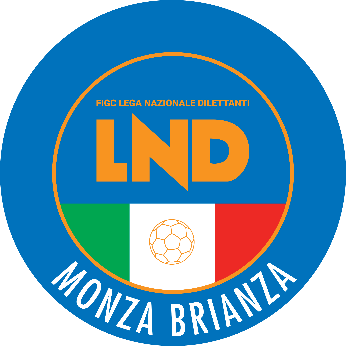 DELEGAZIONE PROVINCIALE DI MONZAVia Piave 7 -20900 MONZA  Tel. 039 2326135 - Fax 039 2304666 - e-mail: del.monza@lnd.itPEC: lndmonza@pec.comitatoregionalelombardia.itPEC GIUDICE SPORTIVO: giudicemonzabrianza@pec.comitatoregionalelombardia.ite-mail rapporti attività di base: adb.monza@lnd.itCanale telegram:@lndmonza  link: https://t.me/lndmonzahttps://t.me/lndmonzaORARIO APERTURALunedì 09:30-12:30/13:00-15:30/20:30-22:00Giovedì 13:30-16:00/20:30-22:00 
Martedì-Mercoledì-Venerdì 09:30-12:30/13:00-15:30Stagione Sportiva 2022/2023Comunicato Ufficiale N° 38 del 30/03/2023Stagione Sportiva 2022/2023Comunicato Ufficiale N° 38 del 30/03/2023N°DENOMINAZIONE TORNEOSOCIETÀ ORG.CATEGORIADATA INIZIODATA FINE2920° EDIZIONE CITTA‘ DI VIGNATE 2023VIGNAREALPE-P-PR-PA7/0511/06301° EDILPARI CUPSAN FRUTTUOSOPP21/05312° AL SANFRUSAN FRUTTUOSOPPR-PA28/05322° AL SANFRUSAN FRUTTUOSOPPR14/053343° SAN LUIGIPOL.ARGENTIAPE-P04/0528/05341° LEONLEONPP29/0435XVII ED. UN PALLONE PER UN SORRISOLISSONEPE-P04/0528/053634° COMUNE DI ARCOREA.CASATI C. ARCOREPPA10/04SCUOLE CALCIOAnnata SportivaBIASSONO2021/2022VIS NOVA GIUSSANO2021/2022BASE 96 SEVESO2021/2022JUVENILIA2021/2022CITTA’ DI BRUGHERIO2021/2022POLISPORTIVA DI NOVA2021/2022POZZUOLO CALCIO2021/2022GIRONE R / CS COLNAGODisputerà le partite casalinghe alle 15.30GIRONE B / FONASDisputerà le partite casalinghe alle 15.00POL. DI NOVA (GIR.2)MUGGIO (GIR.3)ORNAGO (GIR.4)ORATORIO PESSANO (GIR.6)S.A.S.D. (GIR.8)PRO VICTORIA (GIR.9)POZZUOLO (GIR.11)CARUGATEPOL. BELLUSCOS. BIAGIO MONZAPOL. Di NOVALEO TEAMAURORA DESIOPOL C.G.B.FUTSAL  LAZZATE1FAPPANI NICOLOBIASSONO2*MOSCA ANDREABIASSONO3BRUSCHINI TOMMASOBIASSONO4NIZZOLO SIMONEVIBE RONCHESE5TAMBORINI MARCOVIBE RONCHESE6BRAMBILLA GIACOMOVIBE RONCHESE7DEL CAMPO GIUSEPPEA.CASATI ARCORE8LISSONI FILIPPOGS VEDANO9NICKL MATTEOGS VEDANO10SILVESTRI STEFANOGS VEDANO11SALAHDDINE MEKKILIMBIATE12BOZZOLAN LORENZOLIMBIATE13BIANCO ANDREALIMBIATE14ROVELLI EMANUELELESMO15REYES ESPINOZA ALESSANDROLESMO16GALATI FRANCESCOCONCOREZZESE17ZUBANI MATTEOFOLGORE CARATE18LA GRECA SAMUELEPRO LISSONE19LUCARELLI MARCOCASSINA CALCIO20COLNAGO LUCABASIANO MASATE1VACCARO LORENZOALL SOCCER2VASSALLI DIEGOBELLUSCO3LEONI CLAUDIOBELLUSCO4RIFORGIATO JANESCASSINA CALCIO5BURGO ALESSANDROCITTA DI BRUGHERIO6PALAZZARI LUDOVICOCITTA DI BRUGHERIO7MARRELLA PAOLOCITTA DI BRUGHERIO8ZAPPA GIOVANNICONCOREZZESE9FURLANI GABRIELE PIETROD.B. CESANO MADERNO10LASSEY SEWA BRIEGELGS VEDANO11LECCESE FRANCESCOJUVENILIA12VIRCILLO ROCCOLA DOMINANTE13LONGHI SAMUELELEO TEAM14RADU LEONARDOPESSANO CON BORNAGO15MAGNIFICO GABRIELEPOZZUOLO CALCIO16VIMERCATI ALESSANDROPOZZUOLO CALCIO17GJOKA AMARILDOPOZZUOLO CALCIO18DARIE VICTORVIGNAREAL1ACETI   AURORASPORTING VAL. MAZZOLA2BARETTI  GAIASPORTING VAL. MAZZOLA3CALDAROLA  BENEDETTASPORTING VAL. MAZZOLA4DI MEO  LUCREZIASPORTING VAL. MAZZOLA5FEO  ANITASPORTING VAL. MAZZOLA6MAIOCCHI SOFIASPORTING VAL. MAZZOLA7MANZOTTI  SERENASPORTING VAL. MAZZOLA8MARESCOTTI  ALLISONSPORTING VAL. MAZZOLA9ORNAGHI  FRANCESCASPORTING VAL. MAZZOLA10QUARTI  SARASPORTING VAL. MAZZOLA11RAPIZZA  ARIANNASPORTING VAL. MAZZOLA12VINCENTI  GAIASPORTING VAL. MAZZOLA13ZANETTI  NICOLESPORTING VAL. MAZZOLA14BRAMBILLA CHIARACITTA' DI BRUGHERIO15BARRACO  ALICEFIAMMA  MONZA16CARLINI  SARAFIAMMA  MONZA17FERRERO  VIOLAFIAMMA  MONZA18MONGUZZI  MATILDEFIAMMA  MONZA19MONTINARO  MONICAFIAMMA  MONZA20OPINI  MARTINAFIAMMA  MONZA21PIZZABALLA  ALICEFIAMMA  MONZA22VALDESOLO  FRANCESCAFIAMMA  MONZAFinale andata 29/04/2023Finale ritorno 6/5/2023Squadra 1 (vincente girone __)Squadra 2 (vincente girone __)Squadra 2 (vincente girone __)Squadra 1 (vincente girone __)Prima giornata 29/4/2023Seconda giornata 6/5/2023Terza giornata 13/5/2023Squadra 1 (vincente girone __)Squadra 2 (vincente girone __)Squadra 3 (vincente girone __)Perdente 1a giornataSquadra 3 (vincente girone __)Vincente 1a giornataPrima giornata 6/5/2023Seconda giornata 10/5/2023Terza giornata 13/5/2022Squadra 1 (vincente girone __)Squadra 2 (vincente girone __)Squadra 3 (vincente girone __)Perdente 1a giornataSquadra 3 (vincente girone __)Vincente 1a giornataPrima giornata 6/5/2023Seconda giornata 10/5/2023Terza giornata 13/5/2022Squadra 1 (vincente girone __)Squadra 2 (vincente girone __)Squadra 3 (vincente girone __)Perdente 1a giornataSquadra 3 (vincente girone __)Vincente 1a giornataPrima giornata 13/5/2023Seconda giornata 17/5/2023Terza giornata 20/5/2022Squadra 1 (vincente girone __)Squadra 2 (vincente girone __)Squadra 3 (vincente girone __)Perdente 1a giornataSquadra 3 (vincente girone __)Vincente 1a giornataACCADEMICA SOVICO CALCIOALL SOCCERBASE 96 SEVESOBRIOSCHESEBUSNAGOCAMPAGNOLA DON BOSCOCARNATESE 1980CASSINA CALCIOCESANO MADERNOCITTA’ DI BRUGHERIOCOLNAGOCONCOREZZESEDB CALCIO CESANO MADERNOGIUSSANO CALCIOLESMOMOLINELLOMUGGIO’NUOVA FRONTIERANUOVA USMATEORNAGOPOL. CGBPOL DI NOVAPRO LISSONEREAL CARUGATERENATERONCELLOS.ROCCOSOVICOSPERANZA AGRATEVAREDOData GaraN° Gior.Squadra 1Squadra 2Data Orig.Ora Var.Ora Orig.Impianto16/04/202312 RAURORA TERNOPIERINO GHEZZI15:0015:30C.S.COMUNALE (E.A) POZZUOLO MARTESANA FR.TRECELLA VIA XXV APRILE17/04/202312 RCENTRO SPORTIVO VILLANOVAGESSATE16/04/202320:4515:30C.S. COMUNALE (E.A.) RONCO BRIANTINO VIA PADRE M.BONFANTIData GaraN° Gior.Squadra 1Squadra 2Data Orig.Ora Var.Ora Orig.Impianto02/04/202311 RGIUSSANO CALCIOC.O.S.O.V.16:0015:3002/04/202311 RPIO XI SPERANZAGERARDIANA MONZA15:3017:30COMUNALE "D.CRIPPA"-CAMPO A CINISELLO BALSAMO VIA DEI LAVORATORI 5116/04/202312 RBESANA A.S.D. FORTITUDOGIUSSANO CALCIO15:30C.S. COMUNALE "G. FACCHETTI" GARBAGNATE MONASTERO VIALE BRIANZA, 1230/04/202314 RBESANA A.S.D. FORTITUDOCAMPAGNOLA DON BOSCO15:30C.S. COMUNALE "G. FACCHETTI" GARBAGNATE MONASTERO VIALE BRIANZA, 12FARACI NICOLO(GESSATE) ANELLI ALESSANDRO(VIGNAREAL) CONCILIO DONATO(GESSATE) BRIOSCHI FRANCESCO(ALBIATESE) VIGANO LUCA(ALBIATESE) RIVA CRISTIAN(AURORA TERNO) SHELEHON OLEKSANDR(CAMPAGNOLA DON BOSCO) PAPALEO LEONARDO(PIOLTELLESE 1967) TCHEUTCHOUA ALAIN DONALD(POZZO CALCIO) ROTTIGNI STEFANO(VEDANO) VINCENTI MATTEO(VIGNAREAL) ALBANI ANDREA(BESANA A.S.D. FORTITUDO) GIULIANI SIMONE(POZZO CALCIO) NEGRI GIACOMO(ATLETICO BUSSERO) VENTURINI FILIPPO(ATLETICO BUSSERO) CAVAGNA MATTEO(AURORA TERNO) KANIS ELMAHDI(BELLUSCO 1947) SALA LUCA(CALUSCO CALCIO) D ANTUONI GIOVANNI(GERARDIANA MONZA) ROVELLI GUIDO(GERARDIANA MONZA) FACCONI NICOLO(NUOVA USMATE) VALTORTA FILIPPO(NUOVA USMATE) VERDERIO ANDREA(NUOVA USMATE) MAZZOLENI SIMONE(REVOLUTIONAL CARVICO) TOMAS DANIELE(TREZZO) GHIANI GABRIELE(VIRES) BERETTA DAVIDE(LEO TEAM) CORAZZA LORIS(BUSNAGO) MESSINA ALDO(BUSNAGO) TOGNOLI ALBERTO(CALUSCO CALCIO) ZORZETTI MARCO(CENTRO SPORTIVO VILLANOVA) GUAZZONI MATTEO(GERARDIANA MONZA) PERSANO DAVIDE(LEO TEAM) GUERRIERO GABRIELE(LISCATE CALCIO) LACEDONIA DIEGO(NINO RONCO) SEBASTIANI CHRISTIAN(PIO XI SPERANZA) MASONI SIMONE(POZZO CALCIO) TERRANOVA MATTEO(REVOLUTIONAL CARVICO) Data GaraN° Gior.Squadra 1Squadra 2Data Orig.Ora Var.Ora Orig.Impianto16/04/202312 RAURELIANAVIRTUS ACLI TRECELLA19:0015:30VERDERIO RICCARDO(FONAS) BIFFI FIORENZO(GREZZAGO) TOCCANE GIANCARLO(BRIOSCHESE CALCIO) PAVESI MARCO(FONAS) MESITI COSIMO(FONAS) ROSSINI PIETRO(BRIOSCHESE CALCIO) BISSON DAVIDE(FONAS) PEDRETTI CRISTIAN(ORATORIO PESSANO) BALDO FEDERICO(SAN FRUTTUOSO) BIZZARRI JACOPO PAOLO(BRIOSCHESE CALCIO) BORTOLATO LORENZO(BRIOSCHESE CALCIO) KABORI YOUNESS(BRIOSCHESE CALCIO) BERTI LUCA(CAMBIAGHESE) TRABATTONI ROBERTO(CITTA DI BRUGHERIO) CACCAVALE KEVIN(CITTA DI MONZA) STETCU DAVIDE GABRIEL(FONAS) PENNATI ENRICO(MASATE) VASCIMINNO STEFANO(ORATORIO PESSANO) COLETTA ALESSANDRO(SAN FRUTTUOSO) SALOMONI ANDREA(UNIONE SPORTIVA OLYMPIC) LEONE SALVATORE(MONGUZZO 1997) TRESOLDI ANDREA(REAL CARUGATE) LOIACONO LUCA(AURELIANA) BRAGHETTO LUCA(AURORA DESIO 1922) CEDERLE STEFANO(CALCIO MISINTO 1971 ASD) MIRABELLA LUCA(INVERIGO) POZZOLI LUCA(INVERIGO) VITALI PALMA THOMAS(INVERIGO) GIACALONE MARCELLO(MASATE) INSOLI ANDREA(MASATE) CAZZANIGA MATTEO(ORATORIO PESSANO) BROGNOLI FABIO(ORNAGO A.S.D.) PANIN MATTEO(POLISPORTIVA VERANESE) MARCOLINI PAOLO GIOVANNI(REAL CARUGATE) LARIONESI ROBERTO DANIELE(SAN FRUTTUOSO) Data GaraN° Gior.Squadra 1Squadra 2Data Orig.Ora Var.Ora Orig.Impianto01/04/202311 RBESANA A.S.D. FORTITUDOA.CASATI CALCIO ARCORE15:00C.S. COMUNALE "G. FACCHETTI" GARBAGNATE MONASTERO VIALE BRIANZA, 1206/04/202313 RVEDANOBURAGHESE22/04/202321:0014:45STADIO PARCO N.2 (E.A) BIASSONO VIA PARCO 5115/04/202312 RPRO LISSONE CALCIOMOLINELLO A.S.D.15:30C.S.COMUNALE "EDOARDO MAURI" LISSONE VIA BELTRAME,17Data GaraN° Gior.Squadra 1Squadra 2Data Orig.Ora Var.Ora Orig.Impianto15/04/202312 RBELLUSCO 1947POZZO CALCIO18:1517:30VALTORTA ROBERTO(SAN FRUTTUOSO) LA FATA DAVIDE(VEDANO) CANNIZZARO ANGELO(REAL CINISELLO) GUZZI ALESSIO(ATLETICO BUSSERO) OLIVIERI EDOARDO(SAN FRUTTUOSO) VEDOVA ALDO(FOOTBALL CLUB CERNUSCO) FERACO MARCO(ALBIATESE) ROCCA TOMMASO(CAVENAGO) SCAMARDELLA DANIELE(POLISPORTIVA DI NOVA) BASAGLIA FEDERICO(VAPRIO CALCIO) NEGROGNA SIMONE(VIRES) DI MAIO JORDAN MATTEO(BURAGHESE) GATTI MIRKO(CAVENAGO) TERZOLI FEDERICO(OLIMPIC TREZZANESE) BRAMBILLA MARCO(PIERINO GHEZZI) SALCEDO JORGE(POZZO CALCIO) GIACOBBE ALESSANDRO(VEDANO) CARINI ANDREA(VIRES) Data GaraN° Gior.Squadra 1Squadra 2Data Orig.Ora Var.Ora Orig.Impianto03/04/202311 RBIASSONOLA DOMINANTE02/04/202320:1511:0003/04/202311 RLESMO SSD ARLNUOVA USMATE02/04/202320:3011:3004/04/202311 RA.CASATI CALCIO ARCORELEO TEAM02/04/202320:0011:0005/04/202311 RALL SOCCERGES MONZA 194602/04/202320:3011:0005/04/202311 RVEDANOBELLUSCO 194702/04/202316:3010:1516/04/20231 RLA DOMINANTECONCOREZZESE22/01/202315:0011:00Data GaraN° Gior.Squadra 1Squadra 2Data Orig.Ora Var.Ora Orig.Impianto03/04/202311 RTREZZOSPORTING VALENTINOMAZZOLA02/04/202320:3011:0005/04/202311 RATLETICO BUSSEROVIRTUS INZAGO02/04/202320:0010:0005/04/202311 ROLIMPIC TREZZANESECASSINA CALCIO02/04/202320:0011:1505/04/202311 RPIERINO GHEZZILISCATE CALCIO02/04/202320:0011:00ORATORIO "SAN GIOVANNI BOSCO" CASSANO D'ADDA VIA V.VENETO,7506/04/202311 RFOOTBALL CLUB CERNUSCOBASIANO MASATE SPORTING02/04/202320:0011:00C.S.COMUNALE "GAETANO SCIREA" CERNUSCO SUL NAVIGLIO VIA BUONARROTTI,44Data GaraN° Gior.Squadra 1Squadra 2Data Orig.Ora Var.Ora Orig.Impianto01/04/202311 RBESANA A.S.D. FORTITUDOVAREDO02/04/202316:0011:30C.S COMUNALE - CAMPO B BESANA BRIANZA LOC. MIGHINZANO VIA DE GASPERI N.9119/04/20231 RBOVISIO MASCIAGOFOLGORE CARATESE A.S.D.22/01/202320:4511:1523/04/20231 RC.O.S.O.V.CITTA DI BRUGHERIO22/01/202310:00PARROCCHIALE VILLASANTA VIA V.VENETO 323/04/20231 RDB CALCIO CESANO MADERNOVIBE RONCHESE22/01/202311:3023/04/20231 RLIMBIATEBESANA A.S.D. FORTITUDO22/01/202310:3023/04/20231 RMUGGIOPRO LISSONE CALCIO22/01/202310:0023/04/20231 RVAREDOJUVENILIA SPORT CLUB22/01/202311:15ROSSETTI LORENZO(LIMBIATE) VELTRI ACHILLE(PRO LISSONE CALCIO) RIZZO FRANCESCO(CITTA DI BRUGHERIO) MIRCIOIU DANIEL ALEXANDE(CITTA DI BRUGHERIO) TALEB MOHAMED ABDELAZIZ KHALI(CITTA DI BRUGHERIO) DEL ROSSO IVAN(CITTA DI BRUGHERIO) RIZZO FRANCESCO(CITTA DI BRUGHERIO) ARIENTI MATTEO(DB CALCIO CESANO MADERNO) LONGONI ALBERTO(DB CALCIO CESANO MADERNO) SGRO EDOARDO SALVATO(DB CALCIO CESANO MADERNO) BORTESI FILIPPO(BESANA A.S.D. FORTITUDO) BERETTA MATTEO(DB CALCIO CESANO MADERNO) BRUNO ALESSANDRO(DB CALCIO CESANO MADERNO) D AQUINO MARCO(FOLGORE CARATESE A.S.D.) FELISATI DAVIDE(MUGGIO) DURANTE CRISTIAN(VAREDO) GUEYE MOUHAMED(PRO LISSONE CALCIO) KRASIC EDOARDO DEJAN(FOOTBALL CLUB CERNUSCO) DOLGETTO FEDERICO(C.O.S.O.V.) BERETTA MATTEO(DB CALCIO CESANO MADERNO) ROSSETTI LORENZO(LIMBIATE) PAGLIARI FILIPPO(MUGGIO) VIOLA JACOPO(PIERINO GHEZZI) CONTE THOMAS(SPORTING VALENTINOMAZZOLA) CONTE NICOLO(CITTA DI BRUGHERIO) RONCALETTI ANDREA(BESANA A.S.D. FORTITUDO) SADIKU ALVIN(BOVISIO MASCIAGO) CHIRONNA ANDREA(FONAS) DEL CORNO FRANCESCO(FONAS) POZZI RICCARDO(LA DOMINANTE) MISTARINI RICCARDO(PRO LISSONE CALCIO) Data GaraN° Gior.Squadra 1Squadra 2Data Orig.Ora Var.Ora Orig.Impianto22/04/20231 RA.CASATI CALCIO ARCOREC.O.S.O.V.22/01/202317:3009:3022/04/20231 RALL SOCCERCITTA DI MONZA22/01/202315:0011:0023/04/20231 RDI PO VIMERCATESEBELLUSCO 194722/01/202310:0023/04/20231 RPRO LISSONE CALCIOCARUGATE22/01/202311:1523/04/20231 RRONCELLO F.C. 2018LEO TEAM22/01/202310:0023/04/20231 RVIRESNUOVA USMATE22/01/202311:0010:00C.S.COMUNALE N.1 USMATE VELATE VIA B.LUINI N.12Data GaraN° Gior.Squadra 1Squadra 2Data Orig.Ora Var.Ora Orig.Impianto02/04/202311 RGES MONZA 1946ALBIATESE10:0010:30C.S. ORATORIALE "PAOLO VIÂ°" ALBIATE VIA CESARE BATTISTI,60BERETTA FRANCO(DI PO VIMERCATESE) FICILI MATTIA(CARUGATE) MININNO STEFANO(CITTA DI MONZA) VOCINO VINCENZO PIO(RONCELLO F.C. 2018) OUGASSE AMINE(BELLUSCO 1947) VILLA FILIPPO(CARUGATE) HAMMAMI TAREK(CITTA DI MONZA) BERTOLOTTI LUCA EMILIANO(VIRES) LA RAGIONE DOMENICO(CITTA DI MONZA) SORCE NICCOLO(VIRES) LUPPINO TOMMASO(DI PO VIMERCATESE) IMBRIANI GIACOMO(DI PO VIMERCATESE) LALLI RICCARDO(ALL SOCCER) MARCHESI DIEGO(CARUGATE) BIANCHI ALESSIO(PRO LISSONE CALCIO) Data GaraN° Gior.Squadra 1Squadra 2Data Orig.Ora Var.Ora Orig.Impianto05/04/202311 RCONCOREZZESECITTA DI CORNATE02/04/202320:3009:1516/04/202312 RPOZZUOLO CALCIONUOVA USMATE09:3016:45C.S.COMUNALE N.1 USMATE VELATE VIA B.LUINI N.1230/04/20231 RBELLUSCO 1947CITTA DI CORNATE22/01/202309:3010:00CENTRO SPORT.COMUNALE CORNATE D'ADDA VIA ALDO MORO 1Data GaraN° Gior.Squadra 1Squadra 2Data Orig.Ora Var.Ora Orig.Impianto01/04/202311 RCAMBIAGHESEALL SOCCER sq.B02/04/202317:0010:0003/04/202311 RSPORTING VALENTINOMAZZOLANUOVA FRONTIERA02/04/202320:0015:0015/04/202312 RPESSANO CON BORNAGOVIRTUS INZAGO16/04/202315:30COMUNALE "STADIO" INZAGO VIA BOCCACCIO 10Data GaraN° Gior.Squadra 1Squadra 2Data Orig.Ora Var.Ora Orig.Impianto02/04/202311 RNUOVA RONCHESEGERARDIANA MONZA15:3010:15C.S. COMUNALE (E.A.) RONCO BRIANTINO VIA PADRE M.BONFANTI15/04/202312 RNUOVA RONCHESEBOVISIO MASCIAGO16/04/202315:3010:15C.S.COMUNALE N.1 BOVISIO MASCIAGO VIA EUROPA, 223/04/202313 RC.O.S.O.V.NUOVA RONCHESE10:0017:0029/04/20231 RNUOVA RONCHESELEO TEAM22/01/202315:0010:15CAMPO SPORTIVO COMUNALE CORREZZANA VIA PIERRE DE COUBERTINGROSSALE STEFANO(BASIANO MASATE SPORTING) SECCIA ALESSIO(BASIANO MASATE SPORTING) SANGALLI SAMUEL(ALL SOCCER sq.B) CAGLIANI GIACOMO(VIRTUS INZAGO) BARILI DAVIDE(BELLUSCO 1947) BORDEIANU MATTIA(SPORTING VALENTINOMAZZOLA) VIGANO MATTIA(BESANA A.S.D. FORTITUDO) MUGIONE ANTONIO(C.O.S.O.V.) NERVO MATTIA(CASSINA CALCIO) CAFAGNO GIOELE(POZZO CALCIO) Data GaraN° Gior.Squadra 1Squadra 2Data Orig.Ora Var.Ora Orig.Impianto01/04/202311 ADI PO VIMERCATESEBELLUSCO 194702/04/202315:1516:30C.S.COMUNALE -CAMPO N.1- BELLUSCO VIA ADAMELLO N.416/04/202312 ASPERANZA AGRATELEO TEAM17:3009:30Data GaraN° Gior.Squadra 1Squadra 2Data Orig.Ora Var.Ora Orig.Impianto26/04/202314 ABUSNAGOCAVENAGO30/04/202319:0015:0026/04/202314 APOZZUOLO CALCIOPRO VICTORIA 190630/04/202320:0009:30BERCARIU IULIAN ANDREI(ATLETICO A.T.) MOHAMED MARWAN(AURORA DESIO 1922) BALDO FILIPPO(NUOVA USMATE) CHIARI RICCARDO(AURORA DESIO 1922) MERONI MARCO(PRO VICTORIA 1906) TENORE GABRIELE(VAREDO) VERGADORO MATTEO(PRO LISSONE CALCIO) 